Výchova k občanství – náhradní práce za 17. 4.Dobrý den, dnes nás čeká téma, které určitě všichni znáte:Ochrana životního prostředí, přírodní bohatství, třídění odpaduPodívej se na video:https://youtu.be/3HGlNiUQ4YMOdpověz na jednoduchou otázku: Myslíš si, že je důležité chránit přírodu? Ochrání se sama?Spoj, co k sobě patří:PLÝTVÁNÍ VODOU					SPALOVÁNÍ NEKVALITNÍHO UHLÍ, STÁNÍ 							V AUTĚ S NASTARTOVANÝM MOTOREMKÁCENÍ STROMŮ					MYTÍ ZUBŮ NEBO NÁDOBÍ OD TEKOUCÍ 								VODOU 		NEDOSTATEK								VODY A PITNÉ VODYZNEČIŠŤOVÁNÍ OVZDUŠÍ		VYMÍRÁNÍ ROSTLIN, ŽIVOČICHŮ, 	NAKONEC I ČLOVĚKAZNEČIŠŤOVÁNÍ VODY				NEDOSTATEK SUROVIN PRO VÝROBU 									ELEKTŘINYPLÝTVÁNÍ ELEKTŘINOU					NEDOSTATEK KYSLÍKU, 									NEDOSTATEK DŘEVA NA TOPENÍ A 										VÝROBU VÝROBKŮZNEČIŠŤOVÁNÍ PŘÍRODY CELÉ PLANETY		VYLÉVÁNÍ SPLAŠKŮ A CHEMIKÁLIÍ 									DO VODY A PŮDY . 										NEDOSTATEK PITNÉ VODYPodívejte se na další video o tříděném odpadu:https://www.youtube.com/watch?v=4a8NMTctzuI Zkus roztřídit odpadky do správných kontejnerů. Připiš ke každému kontejneru 2 další věci, které tam patří: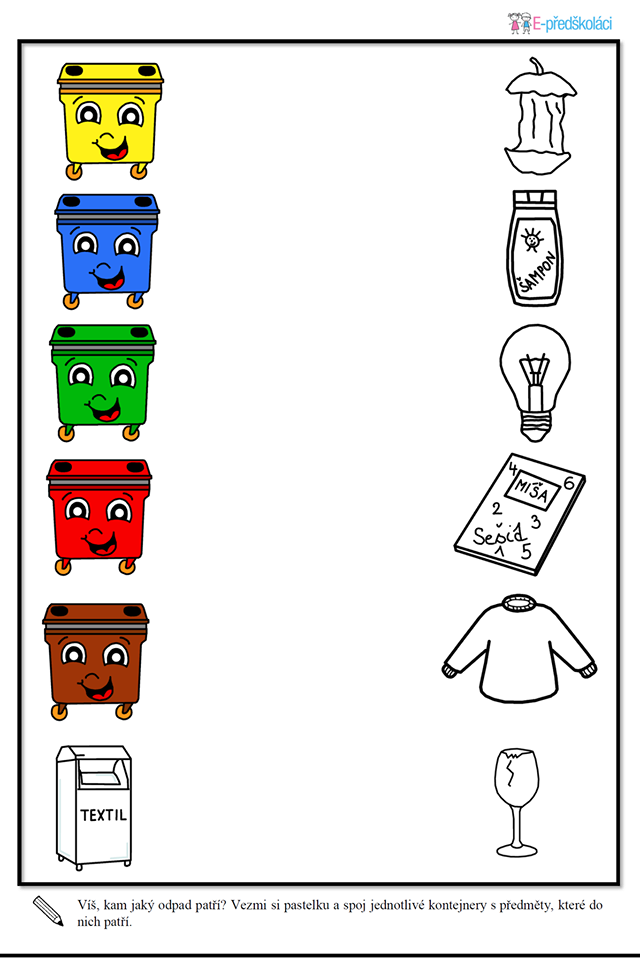 Zdroje: https://www.youtube.com/watch?v=4a8NMTctzuI , https://youtu.be/3HGlNiUQ4YMhttps://www.facebook.com/epredskolaci/photos/a.1007374719384717/2003094749812704/?type=3&theater Dnes toho je trošku víc, ale já věřím, že si s tím poradíte :-)Pošlete mi řešení na email Monikaucitelka@seznam.czMějte se moc hezky!Monika Kárníková